Управление финансов
администрации
района (аймака)
муниципального образования
«Онгудайский район»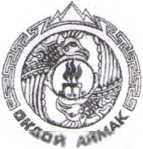 О внесении изменений в Методику прогнозирования поступлений
доходов в бюджеты бюджетной системы Российской Федерации,
главным администратором которых является Управление финансов
администрации района (аймака) муниципального образования
«Онгудайский район», утвержденную Приказом Управления финансов
администрации района (аймака) муниципального образования
«Онгудайский район» от 22.01.2019 года №7/1В соответствии с абзацем седьмым пункта 1 статьи 160.1 Бюджетного кодекса Российской Федерации, постановлением Правительства Российской Федерации от 5 июня 2019 года N 722 "О внесении изменений в общие требования к методике прогнозирования поступлений доходов в бюджеты бюджетной системы Российской Федерации", приказом Министерства финансов Российской Федерации от 6 июня 2019 года N 85н "О Порядке формирования и применения кодов бюджетной классификации Российской Федерации, их структуре и принципах назначения" приказываю:1.Внести в Методику прогнозирования поступлений доходов в бюджеты бюджетной системы Российской Федерации, главным администратором которых является Управление финансов администрации района (аймака) муниципального образования «Онгудайский район», утвержденную Приказом Управления финансов администрации района (аймака) муниципального образования «Онгудайский район» от 22.01.2019 года №7/1, следующие изменения:дополнить пунктом 3.1 следующего содержания:«3.1. При прогнозировании поступлений администрируемых доходов учитываются ожидаемые результаты работы по взысканию дебиторской задолженности по доходам, решения Президента Российской Федерации, Правительства Российской Федерации, Правительства Республики Алтай, влияющие на объем поступлений доходов. При расчете прогнозного объема поступлений доходов могут учитываться проекты нормативных правовых актов и (или) проекты актов, предусматривающие внесение изменений в соответствующие нормативные правовые акты, влияющие на объем поступлений доходов. При формировании в текущем финансовом году оценки поступлений доходов учитывается фактическое поступление доходов за истекшие месяцы текущего финансового года.»;пункт 4 после слов «прогнозирование доходов» дополнить словами «на текущий финансовый год,»;в пункте 4.5:в абзаце четвертом слово «закрепленных» заменить словом «закрепленному»;абзац шестой изложить в следующей редакции:«Определение прогнозного количества правонарушений по каждому виду правонарушений, закрепленному в законодательстве Российской Федерации, основывается на статистических данных о среднем количестве таких правонарушений за последние 3 года или за весь период закрепления в законодательстве Российской Федерации таких правонарушений в случае, если он не превышает 3 лет. В случае если фиксированные размеры штрафов и иных сумм принудительного изъятия (платежей) в денежном выражении или их диапазоны установлены законодательно и есть возможность получения соответствующих статистических данных о количестве наложенных штрафов и иных сумм принудительного изъятия (платежей), применяется метод прямого расчета (по видам правонарушений и с учетом размеров платежей). При этом размеры штрафов и иных сумм принудительного изъятия (платежей) по каждому виду правонарушений должны соответствовать положениям федеральных нормативных правовых актов и нормативных правовых актов Республики Алтай с учетом изменений, запланированных на очередной финансовый год и плановый период.»;абзац первый пункта 4.6 изложить в следующей редакции:«4.6. Поступления прочих неналоговых доходов по коду дохода 1 17 01050 05 0000 180 (Невыясненные поступления, зачисляемые в бюджеты муниципальных районов) зависят от количества расчетных документов, некорректно оформленных плательщиками, которые могут быть уточнены покодам доходов бюджетов иными администраторами доходов, которые их администрируют и прогнозируют, в связи с чем поступления по данному коду прогнозируются на нулевом уровне. Прогнозирование поступлений по коду дохода 117 05050 05 0000 180 (Прочие неналоговые доходы бюджетов муниципальных районов) осуществляется методом усреднения с учетом корректировки на сумму поступлений, имеющих разовый характер, и ожидаемого погашения задолженности в очередном финансовом году. Расчет производится по следующей формуле:».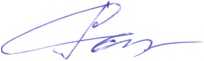 